Портфолио Макарова Ольга Вадимовна, преподаватель специальных дисциплин первой категории (приказ  Департамента Образования  ЯО №  13 ОК  от    31.08.2006)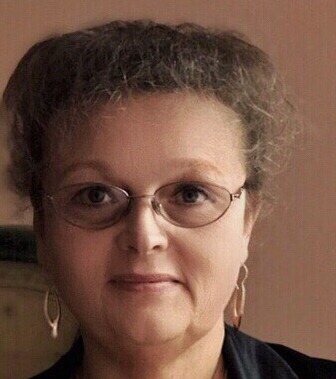 Преподаваемые дисциплины: Техническое оснащение торговых организаций и охрана трудаОрганизация коммерческой деятельности Учебная и производственная практика Педагогический стаж: 14 летОбразование: Нижегородский коммерческий институт, специальность – менеджмент, квалификация – менеджер Ярославский техникум советской торговли, специальность – товароведение и организация продажи непродовольственных товаров, квалификация – товаровед непродовольственных товаровОпыт работы:  с 01. 08. 1978 по 01.08. 2005 МУП УТЦ «Ярославль», с 01.09. 2006 – по настоящее время ГПОУ ЯО ЯТЭКПрофессиональное кредо:«Относись к другим людям так, как хочешь, чтобы они относились к тебе» — «золотое правило» нравственностиНаграды и звания:1. Почетная грамота департамента образования ЯО за добросовестный  труд 2011г.2. Благодарность и.о. директора колледжа  за высокие результаты в профессиональной деятельности.   2011год3. Благодарность ГУ ЯО «Центра профессиональной ориентации и психологической поддержки «Ресурс» за сопровождение и поддержку участников областного конкурса «Лучшее портфолио портала Profijump – 2014»4. Почетная грамота департамента образования за многолетний, плодотворный труд, достигнутые успехи. 2016год.5. Благодарственное письмо Мэрии города Ярославля за добросовестный труд.2017год.6. Благодарность ООО «Лента» за качественную подготовку практики. 2016, 2017, 2018, 2019, 2020 гг.Повышение квалификациии стажировки (последние 5 лет):Научно-методическая и исследовательская работа (доклады, выступления, печатные издания на региональном и федеральном уровне) педагога и его студентовУчреждениеНаправление подготовкиГодГОАУ ЯО «Институт развития образования»«ФГОС СПО контрольно-оценочные средства проверки общих и профессиональных компетенций»№2785 от 31.03.2015ГАУ ДПО ЯО ИРО «Управление качеством педагогического процесса в УПО»№4696 от 19. 05.2016Государственное автономное учреждение дополнительного профессионального образования ЯО «Институт развития образования» (ГАУ ДПО ЯО ИРО)«Педагог профессиональной образовательной организации»№3213 от 27.12.2017ГПОУ ЯО Ярославский колледж управления и профессиональных технологий«Содержательно-методические и технологические основы экспертирования конкурсов профессионального мастерства людей с инвалидностью» № 205от 12.10.2018Московский городской университет МГПУ«Формирование финансовой грамотности у обучающихся: технологии и инструменты»№19057/87От 29.03.2019Место ДействиеГодДепартамент образования Ярославской областиДиплом участника второго  этапа регионального конкурса мастеров производственного обучения2012ГОУ СПО ЯО ЯКЭиП1 место в профессиональном конкурсе «Мастер года – 2012»2012Департамент образования Ярославской области3 ярославский чемпионат «Абилимпикс» Сертификат эксперта в компетенции Торговля2018